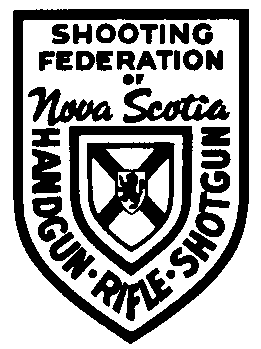 CLUB AFFILIATION AND MEMBERSHIPFor the Period April 2021 through March 2022CLUB NAME:                                                                                                         .CLUB PRESIDENT:                                                                                               .(Or Council Member Designate)ADDRESS:                                                                                                             .                                                                                                                                .POSTAL CODE:                                                                                                     .TELEPHONE:                                                       .EMAIL ADDRESS:                                                                                                 .Club Mailing Address if Different From AboveADDRESS:                                                                                                             .                                                                                                                                .POSTAL CODE:                                                                                                     .Enclosed please find our cheque for $5.00 affiliation and $                       for                 members at $1.00 per member.  Total of  $                      .To help us better understand the structure of our membership base would you provide an estimate of your club membership age by the following categories:		Under 19	19 to 25	26 to 50	51 to 64	65 & UpMALE		_______	______	______	______	______FEMALE	_______	______	______	______	______Please make cheques payable to the Shooting Federation of Nova Scotia.Mail application with remittance to:Shooting Federation of Nova ScotiaPO Box 28023Dartmouth, NSB2W 6E2  PLEASE REFER TO REVERSE SIDE FOR MORE INFORMATION